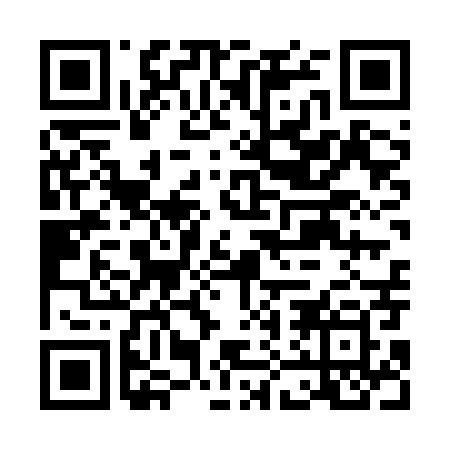 Ramadan times for Osiedle-Nowiny, PolandMon 11 Mar 2024 - Wed 10 Apr 2024High Latitude Method: Angle Based RulePrayer Calculation Method: Muslim World LeagueAsar Calculation Method: HanafiPrayer times provided by https://www.salahtimes.comDateDayFajrSuhurSunriseDhuhrAsrIftarMaghribIsha11Mon4:104:106:0011:483:425:375:377:2012Tue4:084:085:5811:473:435:385:387:2213Wed4:054:055:5511:473:455:405:407:2414Thu4:034:035:5311:473:465:425:427:2515Fri4:004:005:5111:473:475:435:437:2716Sat3:583:585:4911:463:495:455:457:2917Sun3:563:565:4711:463:505:475:477:3118Mon3:533:535:4411:463:515:485:487:3319Tue3:513:515:4211:453:535:505:507:3520Wed3:483:485:4011:453:545:515:517:3721Thu3:463:465:3811:453:555:535:537:3922Fri3:433:435:3511:453:575:555:557:4023Sat3:403:405:3311:443:585:565:567:4224Sun3:383:385:3111:443:595:585:587:4425Mon3:353:355:2911:444:006:006:007:4626Tue3:333:335:2611:434:026:016:017:4827Wed3:303:305:2411:434:036:036:037:5028Thu3:273:275:2211:434:046:056:057:5229Fri3:253:255:2011:424:056:066:067:5430Sat3:223:225:1711:424:076:086:087:5631Sun4:194:196:1512:425:087:097:098:581Mon4:174:176:1312:425:097:117:119:012Tue4:144:146:1112:415:107:137:139:033Wed4:114:116:0912:415:117:147:149:054Thu4:084:086:0612:415:127:167:169:075Fri4:054:056:0412:405:147:187:189:096Sat4:034:036:0212:405:157:197:199:117Sun4:004:006:0012:405:167:217:219:138Mon3:573:575:5812:405:177:227:229:169Tue3:543:545:5612:395:187:247:249:1810Wed3:513:515:5312:395:197:267:269:20